〈曾子殺豬〉韓非預習工作紙*************************************************************************************a) 作者生平試觀看一段有關韓非的網上片段，然後回答問題﹕1. 韓非是哪一個中國學術思想派別的代表人物？ 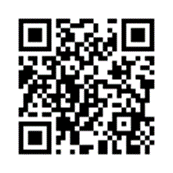 2. 根據影片內容，韓非集法家之大成，著有哪一本作品？3. 誰向秦王進讒言陷害韓非？b) 課文內容1. 為了哄孩子開心，曾子之妻說她會殺豬給他吃，她打算信守承諾嗎？2. 曾子用甚麼理由勸說妻子？c) 作品體裁本篇課文是一篇「寓言」，寓言故事是文學體裁的一種。寓言故事成功之處在於故事生動有趣，多用借喻手法，使富有教訓意義的主題或深刻的道理在簡單的故事中體現。試回憶你曾看過的寓言故事，然後寫出其中一則的名稱，並指出該寓言所載的道理。參考答案a) 作者生平試觀看一段有關韓非的網上片段，然後回答問題﹕1. 韓非是哪一個中國學術思想派別的代表人物？ 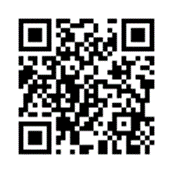 2. 根據影片內容，韓非集法家之大成，著有哪一本作品？《韓非子》3. 誰向秦王進讒言陷害韓非？李斯b) 課文內容1. 為了哄孩子開心，曾子妻說她會殺豬給他吃，她最後有信守承諾嗎？2. 曾子用甚麼理由勸說妻子？妻子欺騙孩子，是教孩子騙人；以後孩子再也不相信父母c) 作品體裁本篇課文是一篇「寓言」，寓言故事是文學體裁的一種。寓言故事成功之處在於故事生動有趣，多用借喻手法，使富有教訓意義的主題或深刻的道理在簡單的故事中體現。試回憶你曾看過的寓言故事，然後寫出其中一則的名稱，並指出該寓言所載的道理。言之成理即可A	儒家B	道家C	墨家D	法家ABCDA	打算B	沒有打算ABA	儒家B	道家C	墨家D	法家ABCDA	打算B	沒有打算AB